ÖĞR. GÖR. VOLKAN FİDAN (PROGRAM SORUMLUSU)NOT: İNGİLİZCE II VİZE SINAV SÜRESİ 25 NİSAN 2023 SAAT 10:00 DA BAŞLAYIP 27 NİSAN 2023 SAAT 17:00 DE BİTECEKTİR.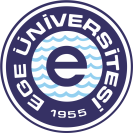 URLA DENİZCİLİK MESLEK YÜKSEKOKULUDENİZ ULAŞTIRMA VE İŞLETME PROGRAMIWeb: http://www.udmyo.ege.edu.trE-posta: udmyo@mail.ege.edu.tr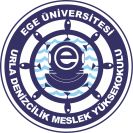 2022-2023 BAHAR DÖNEMİ-2. YARIYIL1. SINIF VİZE SINAVLARI ÇİZELGESİ2022-2023 BAHAR DÖNEMİ-2. YARIYIL1. SINIF VİZE SINAVLARI ÇİZELGESİ2022-2023 BAHAR DÖNEMİ-2. YARIYIL1. SINIF VİZE SINAVLARI ÇİZELGESİ2022-2023 BAHAR DÖNEMİ-2. YARIYIL1. SINIF VİZE SINAVLARI ÇİZELGESİ2022-2023 BAHAR DÖNEMİ-2. YARIYIL1. SINIF VİZE SINAVLARI ÇİZELGESİ2022-2023 BAHAR DÖNEMİ-2. YARIYIL1. SINIF VİZE SINAVLARI ÇİZELGESİ2022-2023 BAHAR DÖNEMİ-2. YARIYIL1. SINIF VİZE SINAVLARI ÇİZELGESİ2022-2023 BAHAR DÖNEMİ-2. YARIYIL1. SINIF VİZE SINAVLARI ÇİZELGESİDÖNEM BAŞLANGICIDÖNEM BAŞLANGICI27.02.202327.02.202327.02.202327.02.202327.02.202327.02.2023DÖNEM SONUDÖNEM SONU09.06.202309.06.202309.06.202309.06.202309.06.202309.06.2023SAAT24.04.2023 PAZARTESİ25.04.2023 SALI26.04.2023 ÇARŞAMBA26.04.2023 ÇARŞAMBA27.04.2023 PERŞEMBE28.04.2023 CUMA28.04.2023 CUMA08:30-09:15ATATÜRK İLK. ve İNK. TAR.-IIÖĞR. GÖR. İBRAHİM ÇOBAN09:30-10:15SEYİR IIÖĞR. GÖR. CAN ATACAN10:30-11:15TÜRK DİLİ-IIÖĞR. GÖR. H.ÇAĞRI ÖLÇÜCÜ13:15-14:00DENİZCİLİK İNGİLİZCESİ- 1ÖĞR.GÖR. CAN ATACANDENİZDE EMNİYET VE GÜVENLİK IIÖĞR. GÖR. H. GÜNEŞ CENDENİZDE EMNİYET VE GÜVENLİK IIÖĞR. GÖR. H. GÜNEŞ CENMATEMATİK IIÖĞR. GÖR. ESİN GÜNAY14:15-15:00BİLGİSAYAR IIÖĞR.GÖR.ESİN GÜNAYSAAT01.05.2023 PAZARTESİ02.05.2023 SALI03.05.2023 ÇARŞAMBA03.05.2023 ÇARŞAMBA04.05.2023 PERŞEMBE05.05.2023 CUMA05.05.2023 CUMA09:30-10:15VARDİYA STANDARTLARI IÖĞR.GÖR. H. GÜNEŞ CENVARDİYA STANDARTLARI IÖĞR.GÖR. H. GÜNEŞ CEN10:30-11:15MANYETİK VE GYRO PUSULAÖĞR.GÖR.VOLKAN FİDAN13:15-14:00DENİZCİLİK YAŞAMINA GİRŞ DENİZCİLİK ETİĞİÖĞR.GÖR. H. GÜNEŞ CENBEDEN EĞİTİMİÖĞR. GÖR. H. GÜNEŞ CENBEDEN EĞİTİMİÖĞR. GÖR. H. GÜNEŞ CEN14:15-15:00GEMİ İNŞAATIÖĞR.GÖR. H. GÜNEŞ CEN2022-2023 BAHAR DÖNEMİ-4. YARIYIL2. SINIF VİZE SINAVLARI ÇİZELGESİ2022-2023 BAHAR DÖNEMİ-4. YARIYIL2. SINIF VİZE SINAVLARI ÇİZELGESİ2022-2023 BAHAR DÖNEMİ-4. YARIYIL2. SINIF VİZE SINAVLARI ÇİZELGESİ2022-2023 BAHAR DÖNEMİ-4. YARIYIL2. SINIF VİZE SINAVLARI ÇİZELGESİ2022-2023 BAHAR DÖNEMİ-4. YARIYIL2. SINIF VİZE SINAVLARI ÇİZELGESİ2022-2023 BAHAR DÖNEMİ-4. YARIYIL2. SINIF VİZE SINAVLARI ÇİZELGESİ2022-2023 BAHAR DÖNEMİ-4. YARIYIL2. SINIF VİZE SINAVLARI ÇİZELGESİ2022-2023 BAHAR DÖNEMİ-4. YARIYIL2. SINIF VİZE SINAVLARI ÇİZELGESİSAAT24.04.2023 PAZARTESİ25.04.2023 SALI26.04.2023 ÇARŞAMBA27.04.2023 PERŞEMBE27.04.2023 PERŞEMBE27.04.2023 PERŞEMBE28.04.2023 CUMA  10:30-11:15ELEKTRONİK SEYİR YARD. II ÖĞR. GÖR. H. GÜNEŞ CENDENİZDE HABERLEŞME IIÖĞR.GÖR. VOLKAN FİDANSEYİR IVÖĞR.GÖR. VOLKAN FİDANVARDİYA STANDARTLARI IIÖĞR. GÖR. CAN ATACANVARDİYA STANDARTLARI IIÖĞR. GÖR. CAN ATACANVARDİYA STANDARTLARI IIÖĞR. GÖR. CAN ATACANLİDERLİK VE EKİP ÇALIŞMASIÖĞR.GÖR. ESİN GÜNAY11:30-12:15DENİZ HUKUKUÖĞR. GÖR. ESİN GÜNAYSAAT01.05.2023 PAZARTESİ02.05.2023 SALI03.05.2023 ÇARŞAMBA04.05.2023 PERŞEMBE04.05.2023 PERŞEMBE04.05.2023 PERŞEMBE05.05.2023 CUMA13:15-14:00ULUSLARARASI DENİZCİLİK SÖZLEŞMELERİÖĞR. GÖR. H. GÜNEŞ CENYÜK İŞLEMLERİ GEMİ STABİLİTESİ IIÖĞR. GÖR. VOLKAN FİDANBİTİRME PROJESİÖĞR. GÖR. VOLKAN FİDANDENİZCİLİK İNGİLİZCESİ IIIÖĞR. GÖR. CAN ATACANDENİZCİLİK İNGİLİZCESİ IIIÖĞR. GÖR. CAN ATACANDENİZCİLİK İNGİLİZCESİ IIIÖĞR. GÖR. CAN ATACANDENİZDE EMNİYET VE GÜVENLİK IVÖĞR. GÖR. H. GÜNEŞ CEN14:15-15:00EMNİYET VE KALİTE YÖNETİMİÖĞR. GÖR. H. GÜNEŞ CEN